Ch. 5 Geomcast Topic: Composition TransformationsExplain to the class how to complete the composition of transformations: The vertices of ABC are A(2, 4), B(7, 6), and C(5, 2). Graph the image of ABC after a composition of the transformations in the order they are listed. Be sure to list the vertices after each transformation using proper notation.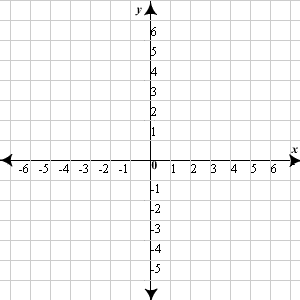 Translation: (x, y)  (x – 2, y)Rotation: 90° counterclockwise about the origin 